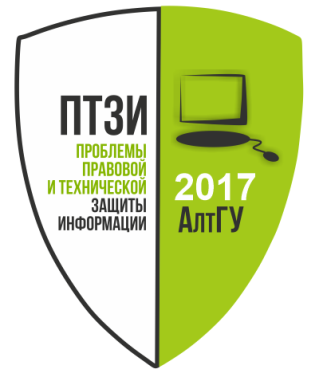 Министерство образования и науки РФФГБОУ ВО «Алтайский государственный университет»Физико-технический факультетЮридический факультетРегиональный научно-методический центр правовой и технической защиты информации АлтГУНаучное студенческое общество АлтГУIV Всероссийская междисциплинарная молодежнаянаучная конференция «ПРОБЛЕМЫ ПРАВОВОЙ И ТЕХНИЧЕСКОЙ ЗАЩИТЫ ИНФОРМАЦИИ - 2017»24 мая 2017 г., г. БарнаулИНФОРМАЦИОННОЕ ПИСЬМОК участию в IV Всероссийской междисциплинарной молодежной научной конференции «ПРОБЛЕМЫ ПРАВОВОЙ И ТЕХНИЧЕСКОЙ ЗАЩИТЫ ИНФОРМАЦИИ - 2017» приглашаются молодые ученые, аспиранты, магистранты и студенты. Авторы лучших докладов конференции будут награждены Дипломами «За лучшее выступление». Все докладчики получат сертификаты участников конференции. По результатам конференции будет осуществлен выпуск сборника научных статей «Проблемы правовой и технической защиты информации. Выпуск V», все статьи индексируются в РИНЦ. Секции конференции:Секция 1. Проблемы технического обеспечения информационной безопасности.Секция 2. Правовые проблемы информационной безопасности.Тематика конференции:программные и технические средства защиты информации;безопасность вычислительных сетей;правовое обеспечение информационной безопасности; правовые проблемы противодействия преступлениям в сфере высоких технологий.Заявки на участие принимаются до 22 мая 2017 г. на портале «Ломоносов» (https://lomonosov-msu.ru/rus/event/4373/). Оплата за участие в конференции и публикацию статей не взымается.В рамках конференции состоится конкурс научных работ участников по тематике секций. В конкурсе принимают участие работы, прикрепленные к заявке на участие в конференции на портале «Ломоносов» до 22 мая 2017 г.Организационный комитет конференцииПоляков Виктор Владимирович, декан физико-технического факультета, заведующий кафедрой прикладной физики, электроники и информационной безопасности АлтГУ, профессор, д.ф.-м.н. - председатель.Белозерских Василий Вениаминович, заместитель декана физико-технического факультета АлтГУ.Кругликова Олеся Васильевна, начальник кафедры криминалистики БЮИ МВД России, к.ю.н., полковник полиции.Мазуров Валерий Анатольевич, доцент кафедры уголовного права и криминологии АлтГУ, к.ю.н.Поляков Виталий Викторович, доцент кафедры уголовного процесса и криминалистики АлтГУ, доцент, к.ю.н.Толстошеев Сергей Николаевич, начальник отдела «К» Главного управления внутренних дел по Алтайскому краю, полковник полиции.Якунин Алексей Григорьевич, заведующий кафедрой информатики, вычислительной техники и информационной безопасности АлтГТУ им. И.И. Ползунова, профессор, д.т.н.Филин Яков Александрович, председатель Научного студенческого общества физико-технического факультета.Пономарев Дмитрий Владимирович, председатель Научного студенческого общества юридического факультета.Программный комитет конференцииКарлова Наталья Владимировна, декан юридического факультета АлтГУ, доцент, к.ю.н. - председатель.Давыдов Сергей Иванович, заведующий кафедрой уголовного процесса и криминалистики, профессор, д.ю.н.Детков Алексей Петрович, заведующий кафедрой уголовного права и криминологии АлтГУ, профессор, д.ю.н.Мансуров Александр Валерьевич, доцент кафедры прикладной физики, электроники и информационной безопасности АлтГУ, к.ю.н.Маюнов Сергей Иванович, заместитель начальника отдела, начальник отделения компьютерных исследований экспертно-криминалистического центра Главного управления внутренних дел по Алтайскому краю.Минакова Наталья Николаевна, профессор кафедры прикладной физики, электроники и информационной безопасности АлтГУ, д.ф.-м.н.Трушин Виктор Александрович, заведующий кафедрой защиты информации НГТУ, профессор, к.т.н.Плетнёв Павел Валерьевич, Генеральный директор ООО «Центр информационной безопасности», заместитель председателя Комитета по ИТ Алтайской торгово-промышленной палаты.Постоева Елена Александровна, ведущий инженер сектора организации УИРС АлтГУ.Контакты:Постоева Елена Александровна (тел. +7(3852)29-81-07)Филин Яков Александрович (jacob.filin@gmail.com , тел.8-913-230-59-48)Пономарев Дмитрий Владимирович (ponomarev9669@gmail.сom , тел. 8-913-096-91-37)ПРИЛОЖЕНИЕ 1Условия участияУчастниками конференции могут стать: молодые ученые (в возрасте до 35 лет), аспиранты, магистранты, студенты (курсанты) вузов. Возможно участие в качестве соавторов научных руководителей, преподавателей, сотрудников.Оплата проезда, проживание и питание иногородних участников проводится за счет командирующей стороны. Места для проживания иногородние участники обеспечивают самостоятельно.Заявки на участие принимаются до 22 мая 2017 г. на портале Ломоносов  (https://lomonosov-msu.ru/rus/event/4373/). Статьи для опубликования в сборнике «ПТЗИ-2017» прикрепляются участниками на портале в соответствующем поле в формате .doc/ .docx . Оргкомитет производит отбор поступивших статей для опубликования. Срок приема статей для публикации в сборнике до 22 мая 2017 г. (с участием в конкурсе) и до 10 июня 2017 г. (без участия в конкурсе). Статьи публикуются в авторской редакции.ПРИЛОЖЕНИЕ 2ТРЕБОВАНИЯ К ОФОРМЛЕНИЮ СТАТЕЙСтатья представляется в электронной форме в формате .doc/ .docx. Объем текста от 3 до 6 страниц формата А4 с учетом рисунков, таблиц, схем и т.д.Структура статьи: введение с обзором и постановкой задачи, основная часть, выводы (заключение), список литературы.Оформление: поля верхнее, нижнее, левое и правое – 2 см; шрифт – Times New Roman, размер шрифта – 12 пт; межстрочный интервал в тексте – 1; выравнивание шрифта – по ширине; отступ – 1. Рисунки, графики и схемы представляются отдельным файлом в формате JPG (разрешение не менее 300 dpi).Название статьи печатается посередине строки прописными буквами жирным шрифтом; через 1,5 интервала посередине следующей строки строчными буквами жирным шрифтом печатаются инициалы и фамилия автора (авторов), на следующей строке через 1,5 интервала – название организация и город. После пропуска строки печатается текст статьи, затем через строку список литературы.ИНТЕРНЕТ-ТЕХНОЛОГИИ В ОБРАЗОВАНИИА.И. Иванов, В.П. ПетровАлтайский государственный университет, г. БарнаулТекст, текст, текст, текст, текст, текст, текст, текст, текст, текст, текст, текст, текст, текст, текст, текст, текст, текст, текст, текст, текст, текст, текст, текст, текст, текст, текст.Список литературы.1. 2. Оформление списка литературыСсылки на цитируемую литературу необходимы и даются в тексте цифрами в квадратных скобках в порядке цитирования: [1, 2].a) Для периодических изданий: указываются фамилия и инициалы авторов, название работы, полное или общепринятое сокращенное название журнала, год, номер тома (выпуска), страницы:Волобуева, М.М. Религиозный лидер и религиозный конфликт / М.М. Волобуева // Известия Алтайского государственного университета. - 2003. - №4. - С. 17-19.б) Для книг, монографий, учебников: фамилия и инициалы авторов, полное название источника, место издания, издательство, год издания, объем:Тишкина, Т.В. Деятельность краеведческих организаций Алтая в 1918 - 1931 гг. / Т.В. Тишкина. - Барнаул: Изд-во АлтГУ, 2004. - 215 с.в) Для сборников научных статей и трудов конференций: фамилия и инициалы автора (авторов), название работы, полное название источника, место издания, издательство, год издания, объем:Халина, П.В. Цивилизация эпохи в творчестве В.М. Шукшина / П.В. Халина // В.М. Шукшин: Взгляд из XXI века: тезисы докладов к VII Всероссийской научной конференции «В.М. Шукшин: Жизнь и творчество» / под ред. О.Г. Левашовой. - Барнаул, 23-26 июля 2004 г. / Барнаул, 2004.	Требования к набору формул в статьяхФормулы должны быть набраны в редакторе формул MS Equation в соответствии с правилами написания формул, принятыми в литературе.ПРИЛОЖЕНИЕ 3ПОЛОЖЕНИЕо конкурсе научно-исследовательских работ участниковIV Всероссийской междисциплинарной молодежной научной конференции «ПРОБЛЕМЫ ПРАВОВОЙ И ТЕХНИЧЕСКОЙ ЗАЩИТЫ ИНФОРМАЦИИ - 2017»I. ОБЩИЕ ПОЛОЖЕНИЯ1.1. Конкурс научно исследовательских работ IV Всероссийской междисциплинарной молодежной научной конференции «ПРОБЛЕМЫ ПРАВОВОЙ И ТЕХНИЧЕСКОЙ ЗАЩИТЫ ИНФОРМАЦИИ - 2017» проводится в рамках Конференции с целью выявления и поддержки наиболее талантливых и творчески активных молодых ученых, аспирантов, магистрантов и студентов, стимулирования исследовательской работы1.2. В Конкурсе могут принимать участие молодых ученые, аспиранты, магистранты и студенты высших учебных заведений Российской Федерации и других стран в возрасте до 35 лет.II. КОМИССИЯ КОНКУРСА2.1. Общее руководство работой по организации и проведению Конкурса осуществляет комиссия, формируемая распоряжением проректора по НИР АлтГУ из числа научно-педагогических работников, представителей работодателей и студенчества, входящих в состав Организационного и Программного комитетов. Председателем комиссии является проректор по НИР.2.1. Комиссия осуществляет оценку работ, представленных на конкурс, и подведение итогов Конкурса по двум номинациям, организуемая по каждой из двух секций Конференции. му направлению Конкурса.III. ПОРЯДОК ПРЕДОСТАВЛЕНИЯ РАБОТ НА КОНКУРС3.1. На Конкурс принимаются научно-исследовательские работы участников Конференции, написанные индивидуально или в соавторстве с другими участниками и соответствующие направлениям Конференции.3.2. Комплект документов предоставляется на конкурс в электронном виде через сайт Конференции и включает:регистрационную анкету участника;текст статьи, представляемой на Конкурс.3.3. информационном письме Конференции.3.4. Комиссия вправе не принимать к участию в Конкурсе работы, не соответствующие требованиям, указанным в настоящем Положении.IV. ПРОЦЕДУРА ОЦЕНКИ НАУЧНО-ИССЛЕДОВАТЕЛЬСКИХ РАБОТ4.1. Оценка научно-исследовательской работы проводится Комиссией отдельно по каждой из двух номинаций в порядке, установленном в настоящем разделе.4.2. Члены Комиссии оценивают научно-исследовательские работы по десятибалльной шкале, учитывая: актуальность, новизну, практическую значимость, научный уровень, оформление и подачу материала (2 балла по каждой позиции). 4.3. Член Комиссии, являющийся руководителем работы, для исключения конфликта интересов в оценке этой работы участия не принимает.4.4. Подведение итогов Конкурса по каждой номинации проводится не позднее чем за один день до даты проведения Конференции. Результаты оформляются протоколом, подписываемым членами Комиссии.4.5. По каждой из двух номинаций Конкурса определяется три научно-исследовательских работы, занявших с первого по третье место. Их авторы признаются победителями Конкурса. V. НАГРАЖДЕНИЕ ПОБЕДИТЕЛЕЙ КОНКУРСА5.1. Победители Конкурса приглашаются на церемонию награждения и награждаются на заключительном Пленарном заседании Конференции. 5.2. Победителям Конкурса вручаются специальные Дипломы. 